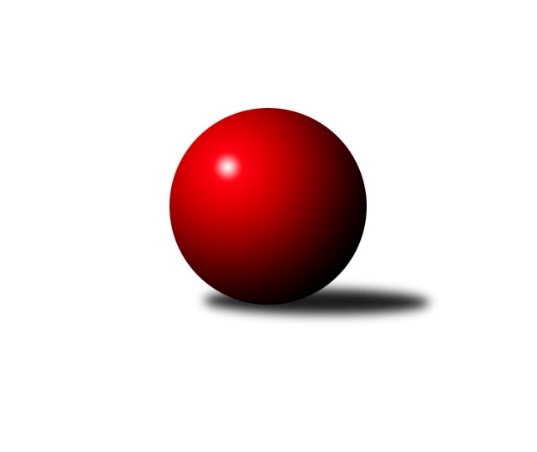 Č.17Ročník 2011/2012	4.2.2012Nejlepšího výkonu v tomto kole: 2705 dosáhlo družstvo: TJ Sokol Sedlnice ˝A˝Severomoravská divize 2011/2012Výsledky 17. kolaSouhrnný přehled výsledků:TJ Unie Hlubina ˝A˝	- Sokol Přemyslovice ˝B˝	16:0	2671:2466		3.2.TJ VOKD Poruba ˝A˝	- TJ Horní Benešov ˝B˝	12:4	2512:2391		4.2.TJ Opava ˝B˝	- TJ Sokol Bohumín ˝A˝	6:10	2544:2570		4.2.KK Hranice ˝A˝	- TJ  Odry ˝A˝	10:6	2552:2527		4.2.KK Minerva Opava ˝A˝	- TJ Sokol Sedlnice ˝A˝	4:12	2634:2705		4.2.TJ Jiskra Rýmařov ˝A˝	- TJ Sokol Chvalíkovice ˝A˝	12:4	2542:2452		4.2.KK Šumperk ˝B˝	- TJ Pozemstav Prostějov	12:4	2549:2428		4.2.Tabulka družstev:	1.	TJ Sokol Bohumín ˝A˝	17	14	0	3	187 : 85 	 	 2558	28	2.	TJ Sokol Chvalíkovice ˝A˝	17	12	0	5	172 : 100 	 	 2531	24	3.	KK Hranice ˝A˝	17	11	0	6	151 : 121 	 	 2507	22	4.	TJ Horní Benešov ˝B˝	17	10	1	6	160 : 112 	 	 2546	21	5.	TJ  Odry ˝A˝	17	9	1	7	147 : 125 	 	 2528	19	6.	TJ Jiskra Rýmařov ˝A˝	17	8	3	6	144 : 128 	 	 2548	19	7.	TJ Unie Hlubina ˝A˝	16	9	0	7	138 : 118 	 	 2534	18	8.	TJ VOKD Poruba ˝A˝	17	8	1	8	124 : 148 	 	 2490	17	9.	TJ Sokol Sedlnice ˝A˝	17	7	2	8	129 : 143 	 	 2520	16	10.	Sokol Přemyslovice ˝B˝	17	6	2	9	118 : 154 	 	 2522	14	11.	KK Minerva Opava ˝A˝	17	6	0	11	124 : 148 	 	 2548	12	12.	KK Šumperk ˝B˝	17	6	0	11	112 : 160 	 	 2486	12	13.	TJ Opava ˝B˝	17	4	3	10	117 : 155 	 	 2502	11	14.	TJ Pozemstav Prostějov	16	1	1	14	65 : 191 	 	 2449	3Podrobné výsledky kola:	 TJ Unie Hlubina ˝A˝	2671	16:0	2466	Sokol Přemyslovice ˝B˝	Radmila Pastvová	 	 215 	 230 		445 	 2:0 	 418 	 	216 	 202		Milan Dvorský	Josef Kuzma	 	 202 	 206 		408 	 2:0 	 402 	 	205 	 197		Jiří Šoupal	Michal Hejtmánek	 	 248 	 240 		488 	 2:0 	 427 	 	204 	 223		Pavel Močár	Michal Zatyko	 	 216 	 217 		433 	 2:0 	 423 	 	223 	 200		Josef Grulich	František Oliva	 	 212 	 237 		449 	 2:0 	 401 	 	205 	 196		Miroslav Ondrouch	Petr Chodura	 	 208 	 240 		448 	 2:0 	 395 	 	194 	 201		Zdeněk Grulichrozhodčí: Nejlepší výkon utkání: 488 - Michal Hejtmánek	 TJ VOKD Poruba ˝A˝	2512	12:4	2391	TJ Horní Benešov ˝B˝	Petr Basta	 	 212 	 197 		409 	 0:2 	 435 	 	221 	 214		Zbyněk Černý	Rostislav Bareš	 	 218 	 185 		403 	 0:2 	 407 	 	184 	 223		Michael Dostál	Ivo Marek	 	 201 	 223 		424 	 2:0 	 387 	 	203 	 184		Zdeněk Černý	Ladislav Míka	 	 221 	 184 		405 	 2:0 	 390 	 	215 	 175		Michal Krejčiřík	Petr Brablec	 	 223 	 211 		434 	 2:0 	 389 	 	192 	 197		Martin Bilíček	Martin Skopal	 	 225 	 212 		437 	 2:0 	 383 	 	185 	 198		Tomáš Černýrozhodčí: Nejlepší výkon utkání: 437 - Martin Skopal	 TJ Opava ˝B˝	2544	6:10	2570	TJ Sokol Bohumín ˝A˝	Maciej Basista	 	 228 	 221 		449 	 2:0 	 440 	 	201 	 239		Vladimír Šipula	Marek Hynar	 	 243 	 219 		462 	 2:0 	 431 	 	209 	 222		Pavel Niesyt	Rudolf Haim	 	 207 	 190 		397 	 0:2 	 429 	 	214 	 215		Fridrich Péli	Tomáš Valíček	 	 223 	 206 		429 	 2:0 	 404 	 	189 	 215		Aleš Kohutek	Josef Němec	 	 193 	 213 		406 	 0:2 	 427 	 	203 	 224		Petr Kuttler	Milan Jahn	 	 189 	 212 		401 	 0:2 	 439 	 	211 	 228		Štefan Dendisrozhodčí: Nejlepší výkon utkání: 462 - Marek Hynar	 KK Hranice ˝A˝	2552	10:6	2527	TJ  Odry ˝A˝	Jiří Terrich	 	 202 	 196 		398 	 0:2 	 401 	 	206 	 195		Jaroslav Lušovský	Dalibor Vinklar	 	 197 	 219 		416 	 2:0 	 375 	 	178 	 197		Jiří Brož	Kamil Bartoš	 	 237 	 209 		446 	 2:0 	 406 	 	214 	 192		Miroslav Dimidenko	Petr  Pavelka st	 	 202 	 215 		417 	 0:2 	 439 	 	229 	 210		Marek Frydrych	Karel Pitrun	 	 202 	 224 		426 	 0:2 	 460 	 	215 	 245		Karel Chlevišťan	Petr  Pavelka ml	 	 216 	 233 		449 	 2:0 	 446 	 	235 	 211		Petr Dvorskýrozhodčí: Nejlepší výkon utkání: 460 - Karel Chlevišťan	 KK Minerva Opava ˝A˝	2634	4:12	2705	TJ Sokol Sedlnice ˝A˝	Zdeněk Chlopčík	 	 203 	 182 		385 	 0:2 	 462 	 	238 	 224		Zdeněk Skala	Jan Strnadel	 	 215 	 223 		438 	 0:2 	 459 	 	238 	 221		Jaroslav Tobola	Stanislav Brokl	 	 209 	 226 		435 	 2:0 	 424 	 	215 	 209		Jaroslav Chvostek	Pavel Martinec	 	 236 	 247 		483 	 2:0 	 445 	 	219 	 226		Martin Juřica	Aleš Fischer	 	 217 	 220 		437 	 0:2 	 453 	 	223 	 230		Miroslav Mikulský	Luděk Slanina	 	 225 	 231 		456 	 0:2 	 462 	 	203 	 259		Ivo Stuchlíkrozhodčí: Nejlepší výkon utkání: 483 - Pavel Martinec	 TJ Jiskra Rýmařov ˝A˝	2542	12:4	2452	TJ Sokol Chvalíkovice ˝A˝	Ladislav Janáč	 	 209 	 207 		416 	 0:2 	 425 	 	222 	 203		Dalibor Krejčiřík	Jaroslav Heblák	 	 217 	 204 		421 	 2:0 	 399 	 	202 	 197		David Hendrych	Jaroslav Tezzele	 	 197 	 216 		413 	 2:0 	 368 	 	192 	 176		Jakub Hendrych	Věra Tomanová	 	 208 	 193 		401 	 0:2 	 432 	 	225 	 207		Vladimír Valenta	Štěpán Charník	 	 225 	 211 		436 	 2:0 	 416 	 	207 	 209		Radek Hendrych	Milan Dědáček	 	 219 	 236 		455 	 2:0 	 412 	 	206 	 206		Josef Hendrychrozhodčí: Nejlepší výkon utkání: 455 - Milan Dědáček	 KK Šumperk ˝B˝	2549	12:4	2428	TJ Pozemstav Prostějov	Josef Suchan	 	 236 	 211 		447 	 2:0 	 390 	 	193 	 197		Jan Stískal	Pavel Heinisch	 	 214 	 215 		429 	 2:0 	 414 	 	216 	 198		Miroslav Plachý	Milan Vymazal	 	 235 	 200 		435 	 2:0 	 383 	 	184 	 199		Stanislav Feike	Jaromír Rabenseifner	 	 176 	 200 		376 	 0:2 	 420 	 	198 	 222		Eva Růžičková	Petr Matějka	 	 220 	 195 		415 	 0:2 	 417 	 	221 	 196		Václav Kovařík	Gustav Vojtek	 	 234 	 213 		447 	 2:0 	 404 	 	200 	 204		Pavel Černohousrozhodčí: Nejlepšího výkonu v tomto utkání: 447 kuželek dosáhli: Josef Suchan, Gustav VojtekPořadí jednotlivců:	jméno hráče	družstvo	celkem	plné	dorážka	chyby	poměr kuž.	Maximum	1.	Karel Chlevišťan 	TJ  Odry ˝A˝	449.69	299.6	150.1	2.9	9/9	(503)	2.	Zbyněk Černý 	TJ Horní Benešov ˝B˝	448.88	300.1	148.8	2.3	9/9	(490)	3.	Milan Dědáček 	TJ Jiskra Rýmařov ˝A˝	445.93	295.2	150.7	1.9	9/10	(476)	4.	Ladislav Janáč 	TJ Jiskra Rýmařov ˝A˝	441.02	297.7	143.3	3.2	8/10	(484)	5.	Tomáš Slavík 	KK Minerva Opava ˝A˝	440.09	290.9	149.2	4.0	8/10	(502)	6.	Petr Dvorský 	TJ  Odry ˝A˝	439.10	297.1	142.0	3.0	9/9	(475)	7.	Luděk Slanina 	KK Minerva Opava ˝A˝	438.91	290.5	148.4	2.4	10/10	(463)	8.	Petr  Pavelka ml 	KK Hranice ˝A˝	436.94	296.2	140.8	3.7	9/10	(486)	9.	Tomáš Černý 	TJ Horní Benešov ˝B˝	436.80	292.3	144.5	3.2	9/9	(472)	10.	Ivo Stuchlík 	TJ Sokol Sedlnice ˝A˝	436.29	300.2	136.1	5.0	10/10	(465)	11.	Michal Zatyko 	TJ Unie Hlubina ˝A˝	434.33	289.1	145.3	3.0	9/10	(482)	12.	Martin Šumník 	TJ Sokol Chvalíkovice ˝A˝	432.99	292.4	140.6	4.9	9/10	(478)	13.	Zdeněk Grulich 	Sokol Přemyslovice ˝B˝	431.43	294.6	136.8	4.5	7/9	(475)	14.	Jan Sedláček 	Sokol Přemyslovice ˝B˝	430.57	291.3	139.2	3.5	7/9	(467)	15.	Marek Hynar 	TJ Opava ˝B˝	430.32	292.9	137.4	4.2	9/10	(463)	16.	Jaroslav Tezzele 	TJ Jiskra Rýmařov ˝A˝	428.79	289.2	139.6	3.1	10/10	(464)	17.	Aleš Kohutek 	TJ Sokol Bohumín ˝A˝	428.69	291.3	137.4	4.4	9/9	(457)	18.	Marek Frydrych 	TJ  Odry ˝A˝	428.65	292.6	136.1	2.9	9/9	(467)	19.	Petr Basta 	TJ VOKD Poruba ˝A˝	428.55	297.7	130.8	4.2	8/9	(466)	20.	Milan Dvorský 	Sokol Přemyslovice ˝B˝	428.17	287.0	141.2	3.7	7/9	(462)	21.	Kamil Bartoš 	KK Hranice ˝A˝	427.90	297.2	130.7	5.6	10/10	(470)	22.	Pavel Niesyt 	TJ Sokol Bohumín ˝A˝	427.62	291.5	136.1	3.7	9/9	(463)	23.	František Oliva 	TJ Unie Hlubina ˝A˝	427.56	293.6	134.0	3.9	10/10	(459)	24.	Štefan Dendis 	TJ Sokol Bohumín ˝A˝	427.51	293.8	133.8	3.0	9/9	(460)	25.	David Hendrych 	TJ Sokol Chvalíkovice ˝A˝	427.31	294.1	133.2	4.2	10/10	(452)	26.	Vladimír Šipula 	TJ Sokol Bohumín ˝A˝	426.83	293.6	133.3	4.6	9/9	(459)	27.	Zdeněk Skala 	TJ Sokol Sedlnice ˝A˝	426.56	290.2	136.3	5.4	9/10	(462)	28.	Michal Hejtmánek 	TJ Unie Hlubina ˝A˝	425.83	292.3	133.5	3.1	9/10	(488)	29.	Vladislav Pečinka 	TJ Horní Benešov ˝B˝	425.46	291.0	134.5	5.4	7/9	(469)	30.	Petr Matějka 	KK Šumperk ˝B˝	424.98	290.0	135.0	4.2	9/9	(456)	31.	Martin Bilíček 	TJ Horní Benešov ˝B˝	424.88	288.4	136.4	3.4	8/9	(470)	32.	Fridrich Péli 	TJ Sokol Bohumín ˝A˝	424.77	290.1	134.7	4.4	9/9	(446)	33.	Petr  Pavelka st 	KK Hranice ˝A˝	424.59	288.5	136.1	4.4	10/10	(484)	34.	Eva Růžičková 	TJ Pozemstav Prostějov	423.63	291.0	132.6	4.6	7/8	(455)	35.	Zdeněk Černý 	TJ Horní Benešov ˝B˝	423.58	291.4	132.2	5.4	9/9	(466)	36.	Petr Brablec 	TJ VOKD Poruba ˝A˝	423.49	284.3	139.2	4.0	9/9	(468)	37.	Pavel Martinec 	KK Minerva Opava ˝A˝	423.47	288.0	135.5	4.0	9/10	(483)	38.	Martin Juřica 	TJ Sokol Sedlnice ˝A˝	423.29	283.7	139.6	5.4	7/10	(460)	39.	Petr Chodura 	TJ Unie Hlubina ˝A˝	422.97	295.1	127.9	5.3	10/10	(471)	40.	Jaroslav Chvostek 	TJ Sokol Sedlnice ˝A˝	422.93	283.0	139.9	5.2	9/10	(461)	41.	Dalibor Vinklar 	KK Hranice ˝A˝	422.39	289.8	132.6	6.2	9/10	(456)	42.	Aleš Fischer 	KK Minerva Opava ˝A˝	422.39	293.5	128.9	3.8	7/10	(489)	43.	Josef Němec 	TJ Opava ˝B˝	422.34	299.8	122.5	7.1	8/10	(462)	44.	Věra Tomanová 	TJ Jiskra Rýmařov ˝A˝	422.29	282.6	139.7	3.7	10/10	(469)	45.	Pavel Heinisch 	KK Šumperk ˝B˝	422.29	288.6	133.7	3.7	7/9	(508)	46.	Zdeněk Chlopčík 	KK Minerva Opava ˝A˝	422.24	295.1	127.2	5.9	9/10	(460)	47.	Vladimír Valenta 	TJ Sokol Chvalíkovice ˝A˝	421.84	289.4	132.5	4.1	8/10	(460)	48.	Petr Kuttler 	TJ Sokol Bohumín ˝A˝	421.81	286.1	135.7	3.2	9/9	(457)	49.	Vladimír Heiser 	KK Minerva Opava ˝A˝	421.80	286.8	135.0	2.1	7/10	(458)	50.	Miroslav Mikulský 	TJ Sokol Sedlnice ˝A˝	421.34	287.9	133.5	5.8	8/10	(454)	51.	Radek Hendrych 	TJ Sokol Chvalíkovice ˝A˝	420.25	292.1	128.2	6.1	10/10	(452)	52.	Rudolf Haim 	TJ Opava ˝B˝	419.45	285.6	133.8	5.7	10/10	(469)	53.	Stanislav Ovšák 	TJ  Odry ˝A˝	419.21	287.9	131.3	5.1	8/9	(474)	54.	Jan Semrád 	KK Šumperk ˝B˝	418.33	291.0	127.4	5.7	6/9	(459)	55.	Miroslav Plachý 	TJ Pozemstav Prostějov	417.46	289.3	128.1	5.5	8/8	(456)	56.	Josef Hendrych 	TJ Sokol Chvalíkovice ˝A˝	416.65	284.0	132.6	4.2	9/10	(445)	57.	Radmila Pastvová 	TJ Unie Hlubina ˝A˝	415.57	289.3	126.3	5.4	8/10	(451)	58.	Ivo Marek 	TJ VOKD Poruba ˝A˝	415.40	287.9	127.5	4.9	9/9	(437)	59.	Jakub Hendrych 	TJ Sokol Chvalíkovice ˝A˝	415.07	283.4	131.7	5.3	10/10	(453)	60.	Jiří Šoupal 	Sokol Přemyslovice ˝B˝	415.02	286.4	128.6	5.2	9/9	(451)	61.	Josef Kuzma 	TJ Unie Hlubina ˝A˝	414.10	282.4	131.7	6.3	10/10	(441)	62.	Josef Grulich 	Sokol Přemyslovice ˝B˝	413.99	285.6	128.4	5.7	8/9	(445)	63.	Eduard Tomek 	Sokol Přemyslovice ˝B˝	413.31	289.5	123.8	6.4	6/9	(453)	64.	Josef Pilatík 	TJ Jiskra Rýmařov ˝A˝	413.30	291.6	121.7	5.7	8/10	(449)	65.	Milan Vymazal 	KK Šumperk ˝B˝	413.16	288.7	124.5	5.7	9/9	(491)	66.	Jaroslav Heblák 	TJ Jiskra Rýmařov ˝A˝	413.16	289.9	123.3	7.6	10/10	(446)	67.	Miroslav Dimidenko 	TJ  Odry ˝A˝	412.59	270.6	116.7	4.7	8/9	(475)	68.	Milan Jahn 	TJ Opava ˝B˝	411.16	283.7	127.5	5.3	10/10	(461)	69.	Tomáš Valíček 	TJ Opava ˝B˝	410.85	292.1	118.8	7.5	9/10	(445)	70.	Martin Zaoral 	TJ Pozemstav Prostějov	409.80	283.5	126.3	6.3	7/8	(431)	71.	Martin Skopal 	TJ VOKD Poruba ˝A˝	409.21	283.6	125.6	5.3	8/9	(452)	72.	Jaromír Rabenseifner 	KK Šumperk ˝B˝	408.91	283.3	125.7	6.8	7/9	(493)	73.	Gustav Vojtek 	KK Šumperk ˝B˝	408.13	283.5	124.6	7.5	7/9	(447)	74.	Vladimír Trojek 	TJ VOKD Poruba ˝A˝	407.93	284.9	123.1	7.0	7/9	(448)	75.	Jaroslav Tobola 	TJ Sokol Sedlnice ˝A˝	407.61	280.7	126.9	6.3	8/10	(460)	76.	Rostislav Bareš 	TJ VOKD Poruba ˝A˝	405.80	280.9	124.9	5.5	7/9	(470)	77.	Václav Kovařík 	TJ Pozemstav Prostějov	404.40	285.7	118.7	6.9	6/8	(435)	78.	Michal Strachota 	KK Šumperk ˝B˝	404.10	279.7	124.4	7.1	7/9	(436)	79.	Jiří Terrich 	KK Hranice ˝A˝	402.91	286.7	116.2	9.3	10/10	(432)	80.	Michael Dostál 	TJ Horní Benešov ˝B˝	396.02	277.1	118.9	8.0	6/9	(429)	81.	Stanislav Feike 	TJ Pozemstav Prostějov	393.57	286.1	107.5	9.8	8/8	(414)		Michal Blažek 	TJ Opava ˝B˝	466.00	317.0	149.0	9.0	1/10	(466)		Josef Hájek 	TJ Unie Hlubina ˝A˝	445.00	289.0	156.0	5.0	1/10	(445)		Miroslav Mrkos 	KK Šumperk ˝B˝	444.00	304.0	140.0	5.0	1/9	(444)		Maciej Basista 	TJ Opava ˝B˝	434.17	295.3	138.8	4.0	3/10	(449)		Vladimír Kostka 	TJ Sokol Chvalíkovice ˝A˝	434.00	290.5	143.5	2.5	2/10	(446)		Michaela Tobolová 	TJ Sokol Sedlnice ˝A˝	434.00	291.0	143.0	4.0	1/10	(434)		Josef Suchan 	KK Šumperk ˝B˝	433.00	281.5	151.5	3.0	2/9	(447)		Daniel Ševčík  st.	TJ  Odry ˝A˝	433.00	292.0	141.0	4.0	1/9	(448)		Anna Ledvinová 	KK Hranice ˝A˝	429.00	290.8	138.3	4.5	2/10	(451)		Jan Mika 	TJ VOKD Poruba ˝A˝	428.00	298.0	130.0	6.0	1/9	(428)		Roman Honl 	TJ Sokol Bohumín ˝A˝	426.67	292.0	134.7	3.0	1/9	(445)		Pavel Kovalčík 	TJ Opava ˝B˝	424.78	290.4	134.3	3.2	6/10	(470)		Miroslav Ondrouch 	Sokol Přemyslovice ˝B˝	423.50	288.0	135.5	4.3	3/9	(444)		Jaroslav Mika 	TJ  Odry ˝A˝	423.33	295.0	128.3	6.0	2/9	(439)		Jan Stuchlík 	TJ Sokol Sedlnice ˝A˝	423.17	289.2	134.0	6.7	3/10	(443)		Jan Strnadel 	KK Minerva Opava ˝A˝	422.50	300.5	122.0	6.5	1/10	(438)		Zdeněk Peč 	Sokol Přemyslovice ˝B˝	422.31	284.4	137.9	3.9	4/9	(454)		Miroslav Adámek 	TJ Pozemstav Prostějov	420.65	291.8	128.9	6.7	4/8	(436)		Stanislav Brokl 	KK Minerva Opava ˝A˝	419.20	295.1	124.2	3.2	4/10	(435)		Pavel Močár 	Sokol Přemyslovice ˝B˝	419.00	289.6	129.4	6.1	4/9	(439)		František Hajduk 	TJ Pozemstav Prostějov	416.00	286.0	130.0	4.0	1/8	(416)		Zdeněk Kment 	TJ Horní Benešov ˝B˝	416.00	296.0	120.0	7.0	1/9	(416)		Pavel Marek 	TJ Unie Hlubina ˝A˝	415.00	287.0	128.0	4.5	2/10	(426)		Petr Luzar 	KK Minerva Opava ˝A˝	414.75	283.3	131.5	4.3	4/10	(425)		Ladislav Míka 	TJ VOKD Poruba ˝A˝	412.44	289.8	122.7	7.6	4/9	(455)		Jiří Brož 	TJ  Odry ˝A˝	411.92	294.8	117.2	9.8	4/9	(477)		Štěpán Charník 	TJ Jiskra Rýmařov ˝A˝	411.87	281.5	130.3	5.3	5/10	(436)		Vladimír Hudec 	KK Hranice ˝A˝	411.17	278.3	132.8	5.8	4/10	(432)		Jaroslav Lušovský 	TJ  Odry ˝A˝	409.50	272.6	136.9	4.8	5/9	(469)		Petr Číž 	TJ VOKD Poruba ˝A˝	409.00	292.0	117.0	16.0	1/9	(409)		Pavel Černohous 	TJ Pozemstav Prostějov	406.83	286.2	120.7	6.7	3/8	(422)		Roman Beinhauer 	TJ Sokol Chvalíkovice ˝A˝	406.00	273.0	133.0	5.0	1/10	(406)		Josef Plšek 	KK Minerva Opava ˝A˝	405.00	290.7	114.3	8.8	3/10	(434)		Milan Zezulka 	TJ  Odry ˝A˝	405.00	291.0	114.0	11.0	1/9	(405)		Dalibor Krejčiřík 	TJ Sokol Chvalíkovice ˝A˝	404.50	276.0	128.5	5.0	2/10	(425)		Karel Pitrun 	KK Hranice ˝A˝	402.53	277.3	125.2	6.6	5/10	(442)		Rudolf Riezner 	TJ Unie Hlubina ˝A˝	401.00	278.0	123.0	8.0	1/10	(401)		Petr Hendrych 	TJ Sokol Chvalíkovice ˝A˝	400.00	285.0	115.0	12.0	1/10	(400)		Adam Chvostek 	TJ Sokol Sedlnice ˝A˝	399.93	280.5	119.4	9.8	5/10	(435)		Jan Stískal 	TJ Pozemstav Prostějov	395.53	275.8	119.8	7.8	5/8	(438)		Petr Schwalbe 	TJ Opava ˝B˝	395.38	280.2	115.2	9.3	6/10	(434)		Michal Rašťák 	TJ Horní Benešov ˝B˝	394.67	278.6	116.1	9.7	3/9	(422)		Josef Kyjovský 	TJ Unie Hlubina ˝A˝	393.00	285.0	108.0	14.0	1/10	(393)		Josef Schwarz 	KK Hranice ˝A˝	392.50	288.5	104.0	11.5	2/10	(401)		Milan Smékal 	Sokol Přemyslovice ˝B˝	391.50	285.5	106.0	9.0	2/9	(408)		Daniel Malina 	TJ  Odry ˝A˝	389.50	276.5	113.0	8.0	2/9	(402)		František Opravil 	KK Hranice ˝A˝	389.00	269.0	120.0	4.0	1/10	(389)		Michal Krejčiřík 	TJ Horní Benešov ˝B˝	389.00	278.0	111.0	5.5	2/9	(390)		Alexandr Rájoš 	KK Šumperk ˝B˝	387.00	273.0	114.0	9.0	1/9	(387)		Jiří Břeska 	TJ Unie Hlubina ˝A˝	386.00	281.0	105.0	8.0	1/10	(386)		Zdeněk Chudožilov 	TJ Pozemstav Prostějov	379.00	264.0	115.0	6.0	1/8	(379)		Milan Pčola 	TJ VOKD Poruba ˝A˝	376.00	269.0	107.0	10.0	1/9	(376)		David Juřica 	TJ Sokol Sedlnice ˝A˝	370.00	288.0	82.0	17.0	1/10	(370)		Miroslav Vysloužil 	TJ Pozemstav Prostějov	353.00	249.0	104.0	8.0	1/8	(353)Sportovně technické informace:Starty náhradníků:registrační číslo	jméno a příjmení 	datum startu 	družstvo	číslo startu
Hráči dopsaní na soupisku:registrační číslo	jméno a příjmení 	datum startu 	družstvo	Program dalšího kola:18. kolo10.2.2012	pá	17:00	TJ Sokol Sedlnice ˝A˝ - KK Hranice ˝A˝	11.2.2012	so	9:00	TJ Sokol Chvalíkovice ˝A˝ - KK Minerva Opava ˝A˝	11.2.2012	so	9:00	TJ  Odry ˝A˝ - TJ Unie Hlubina ˝A˝	11.2.2012	so	9:00	TJ Sokol Bohumín ˝A˝ - KK Šumperk ˝B˝	11.2.2012	so	9:00	TJ Pozemstav Prostějov - TJ Horní Benešov ˝B˝	11.2.2012	so	10:00	TJ Jiskra Rýmařov ˝A˝ - TJ VOKD Poruba ˝A˝	11.2.2012	so	15:30	Sokol Přemyslovice ˝B˝ - TJ Opava ˝B˝	Nejlepší šestka kola - absolutněNejlepší šestka kola - absolutněNejlepší šestka kola - absolutněNejlepší šestka kola - absolutněNejlepší šestka kola - dle průměru kuželenNejlepší šestka kola - dle průměru kuželenNejlepší šestka kola - dle průměru kuželenNejlepší šestka kola - dle průměru kuželenNejlepší šestka kola - dle průměru kuželenPočetJménoNázev týmuVýkonPočetJménoNázev týmuPrůměr (%)Výkon4xMichal HejtmánekHlubina A4882xMichal HejtmánekHlubina A113.334883xPavel MartinecMinerva A4833xPavel MartinecMinerva A111.394832xMarek HynarTJ Opava B4627xKarel ChlevišťanTJ Odry108.414601xZdeněk SkalaSedlnice A4623xMarek HynarTJ Opava B107.624623xIvo StuchlíkSedlnice A4628xMilan DědáčekRýmařov A106.964555xKarel ChlevišťanTJ Odry4604xIvo StuchlíkSedlnice A106.55462